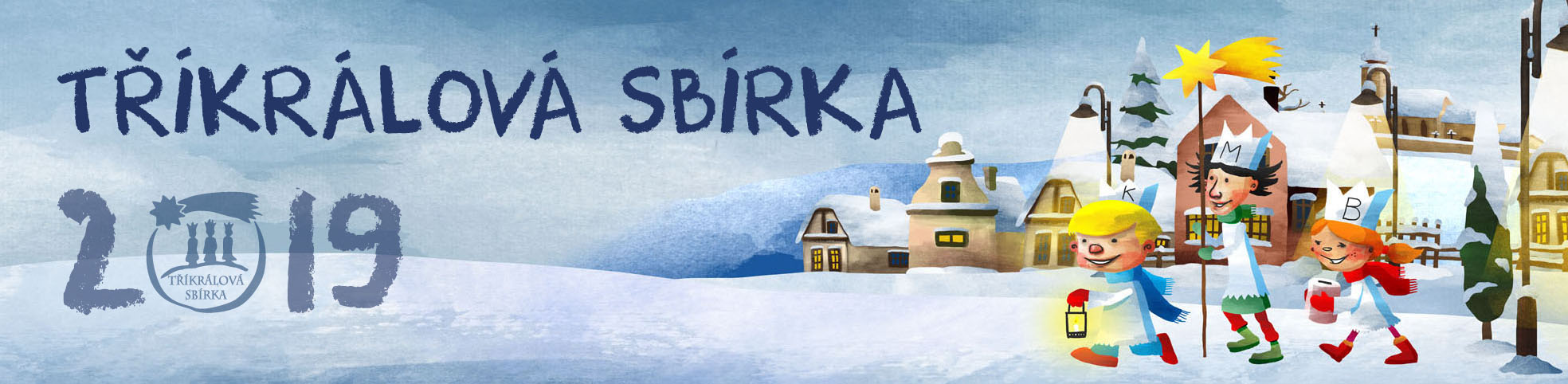 Sbírka v Lipinách  se uskuteční 5. ledna 2019Výtěžek pro Královéhradecko bude rozdělený takto: raná péče Sluníčko, která pomáhá zdarma rodinám pečujícím doma o dítě s postižením, domácí hospicová péče, která umožňuje umírajícím trávit poslední chvíle společně v domácím prostředí a odborné sociální poradenství prostřednictvím Poradny Domácí hospicové péče a Poradny pro lidi v tísni. Výtěžek z Třebechovicka zůstane v daném regionu pro zajištění pečovatelské služby.Pět procent je určeno na realizaci humanitárních projektů v Indii (např. školní autobus). Tři procenta tvoří krizový fond charit pro rychlou pomoc při mimořádných událostech (např. povodně). Třetina výtěžku je tradičně určena na humanitární pomoc Charity Česká republika v zahraničí i u nás a další projekty na pomoc lidem v nouzi.Loňský rok Středisko rané péče Sluníčko využilo částku na financování odborných terapií, konkrétně hipoterapiea canisterapie pro péči o rodiny s dětmi s postižením, Domácí hospicová péče Hradec Králové na nákup zdravotnických pomůcek jako jsou dávkovače, odsávačky, antidekubitní matrace, infuzní stojany, oxymetry apod., které pomáhají v péči o nevyléčitelně nemocné lidi. Výtěžek pokryje část provozních nákladů Poradny pro lidi v tísni a  Poradny Domácí hospicové péče Hradec Králové. 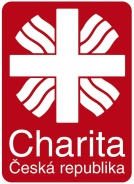        Děkujeme za Vaši důvěru, za Vaši pomoc.Oblastní charita Hradec Králové, Komenského 266, 500 03 Hradec Králové.Kontakt: Alice Doksanská, chps.doksanska@seznam.cz, tel.: 777 611 263, www.charitahk.cz